                  Badminton stævne FM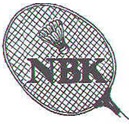  For alle spillere i ABCD rækkerneDet er lørdag d. 3, december i Nr. Aaby og måske i Strib Aktivitetcenter.Klubben håber at mange vil deltage, ligesom de tidligere sæsoner.Klubben betaler en del af indskuddet.Du skal betale, Single : 50 kr. og double 50 kr./spiller.Alle nye spillere bliver tilmeldt i D rækken.Tilmelding senest torsdag d. 17 nov.Evt. spørgsmål til din træner eller Jens Nielsen 24 43 11 02U 9 er født i 2014 eller senere, U 11 i 12-13, U 13 i 10-11, U 15 i 08-09, U 17/19 i 07-06-05-04Der kommer et program på Badmintonplayer.dk ca. 1 uge før stævnet, med spilletider m.mNæste stævne:DGI stævne for U11- 13- 15 BCD spillere i Kerteminde  lørdag d. 17 dec.Fælles juleafslutning for alle ungdomsspillere og forældre mandag d. 19 dec. Stævne d. 3.dec.  Navn : _________________________________Fødselsdato : __________________ telefon : ______________________Jeg vil spille : single: ____ double: ______ mixed : __________Min makker i double er : _______________________________Jeg skal betale:____________, mobilpay 4224 2687 , skriv navn og stævne